Конспект занятия по конструированию из бумаги в технике оригами в старшей группе на тему: «Бабочка на лугу».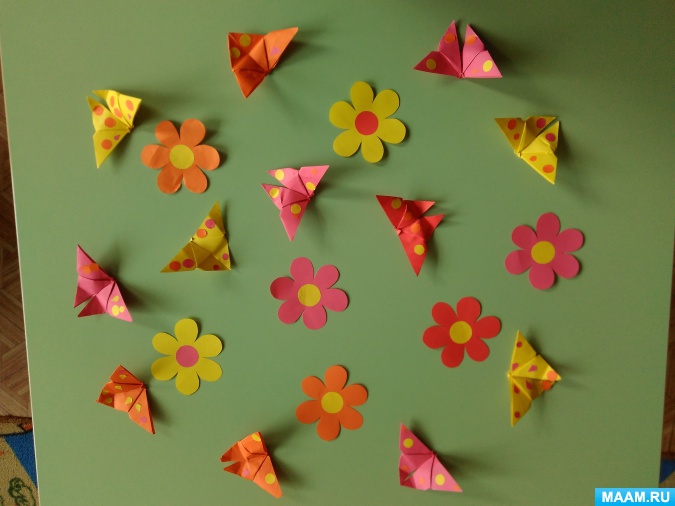 Цель: развивать интерес к оригами, как виду деятельности; развивать умение выполнять фигуру бабочки способом оригами по инструкции взрослого; вызвать желание помочь герою; закреплять знания о геометрических фигурах (квадрат); развивать самостоятельность, творческие способности, фантазию, воображение; мелкую моторику руки.Материал к занятию: картинки с бабочками, квадраты бумаги ярких цветов, карандаши, фломастеры, фигуры из цветной бумаги (кружки, треугольники) для украшения бабочкиХод занятияПопросите ребенка отгадать загадку, и вы узнаете, кто прилетит к вам в гости:Спал цветок и вдруг проснулся –Больше спать не захотел.Шевельнулся, встрепенулся,Взвился вверх и улетел.(Бабочка)Схема складывания бабочки.Складываем квадрат по диагонали, получаем треугольник. Линию сгиба хорошо проглаживаем.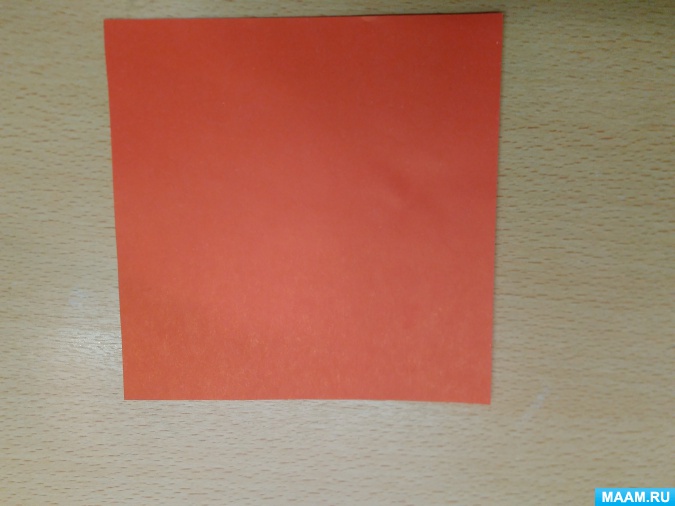 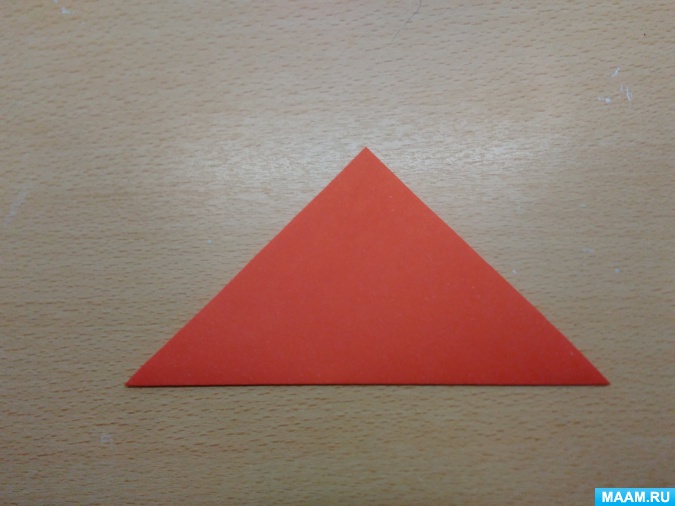 Раскрываем заготовку, расправляем линию сгиба.Переворачиваем листок и снова складываем по диагонали.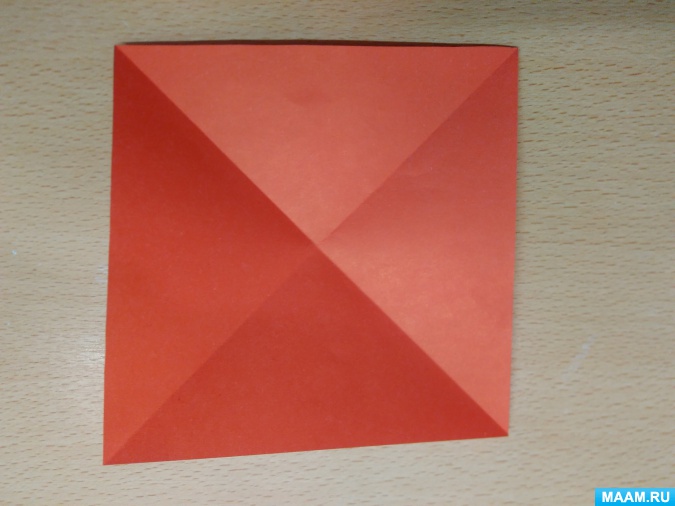 Разворачиваем лист и складываем внутрь два боковых треугольника.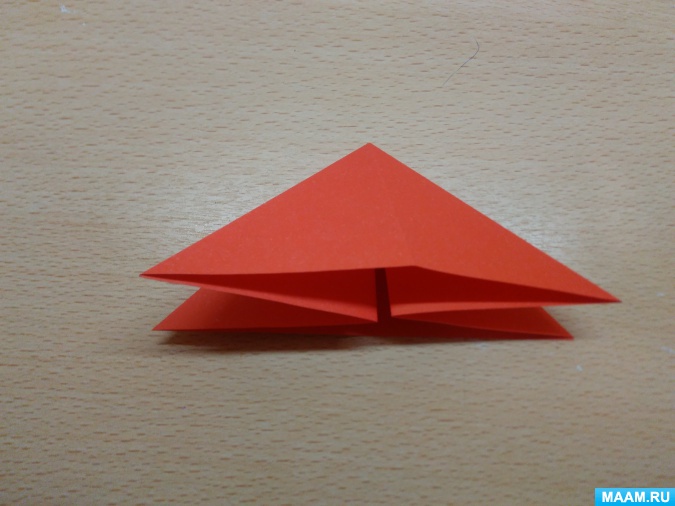 Теперь подгибаем верхние уголки вверх. Уголки должны сомкнуться в верхней части заготовки.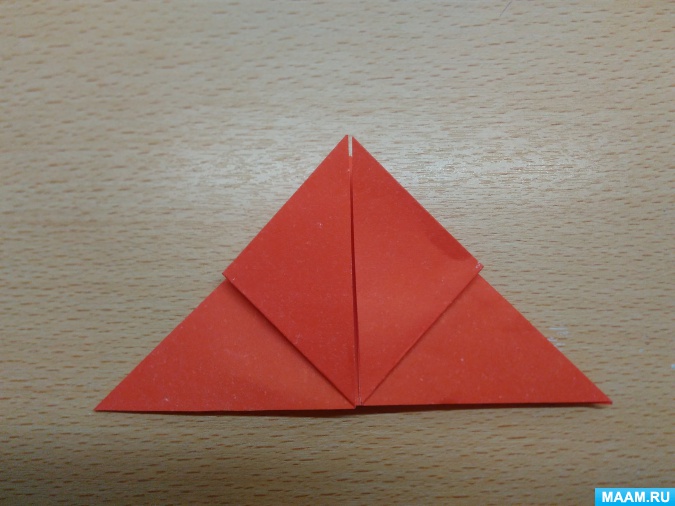 Переворачиваем заготовку и заворачиваем нижний угол вверх.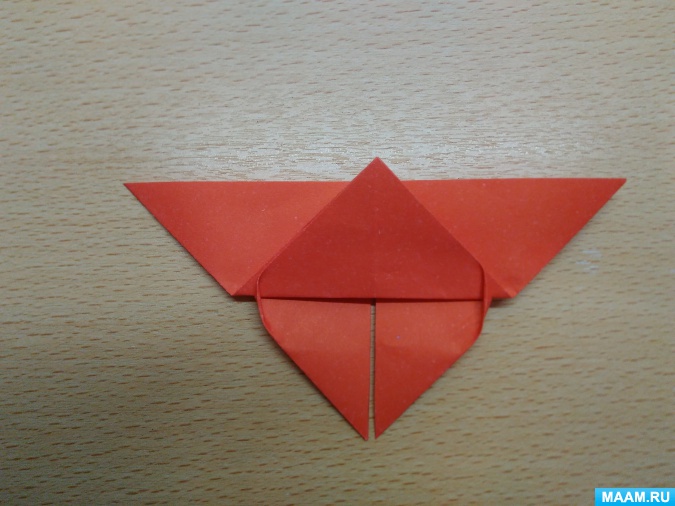 Опять переворачиваем и загибаем вверх выступающий уголок.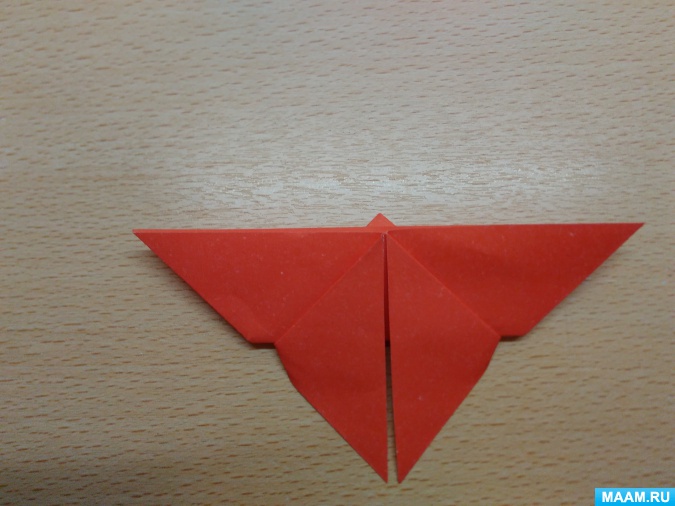 Перевернув бабочку, мы видим готовые крылышки, немного сгибаем их к центру.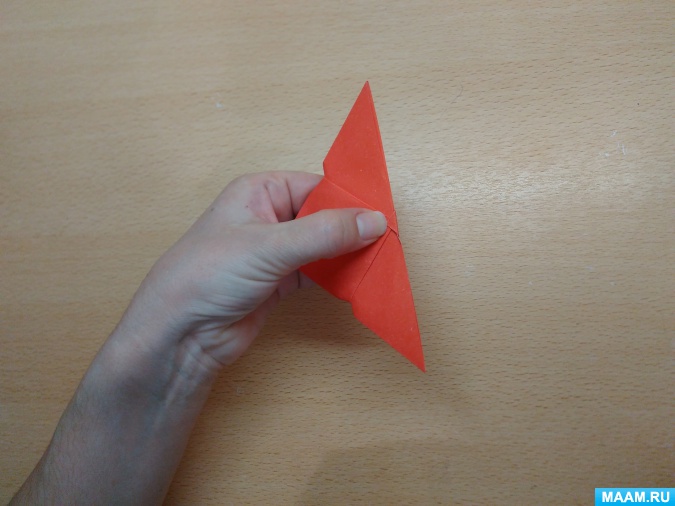 Бабочка готова, осталось подогнуть кончики крыльев.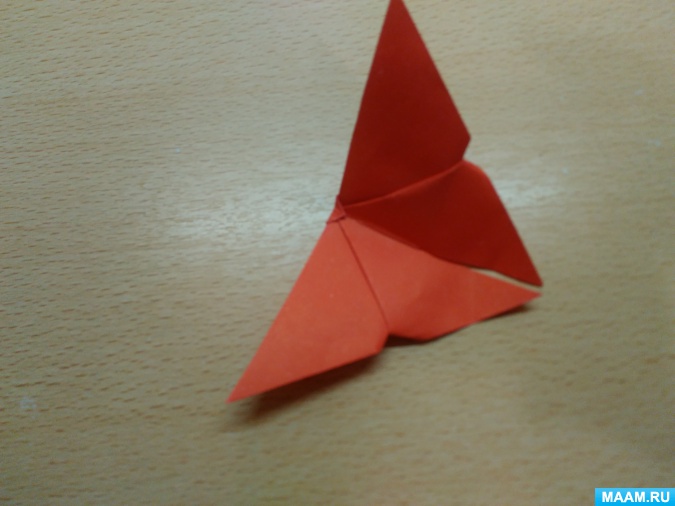 Проведите с ребенком физминутку:Наша бабочка встряхнулась,Улыбнулась, потянулась.Раз – росой она умылась.Два – изящно покружилась.Три – нагнулась и присела,И нектара всласть поела.На цветочке посидела,В лес волшебный улетела.Чтобы бабочка получилась яркой и красочной, разукрасьте её карандашами или фломастерами или украсьте её из цветной бумаги узорами и фигурами – треугольниками, кружочками.